How to Get a Russian Visa?Step 1

Choose the type of the Russian visa you would like to have. 
Step 2
Send us an application form to Get an invitation for the type of the Russian visa you have chosen.


Step 3

Get the Russian visa itself from a Russian Embassy/Consulate (кликая эту ссылку, мы должны попасть на список Русских консульств – список здесь www.russianembassy.net)  in your city. 

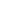 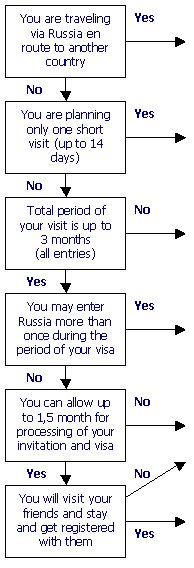 


You need 
a transit visa!





You need 
a tourist visa!




You need
a business
multiple 
entry visa!



You need
a business
double 
entry visa!



You need
a business
single 
entry visa!



You need 
a private visa!